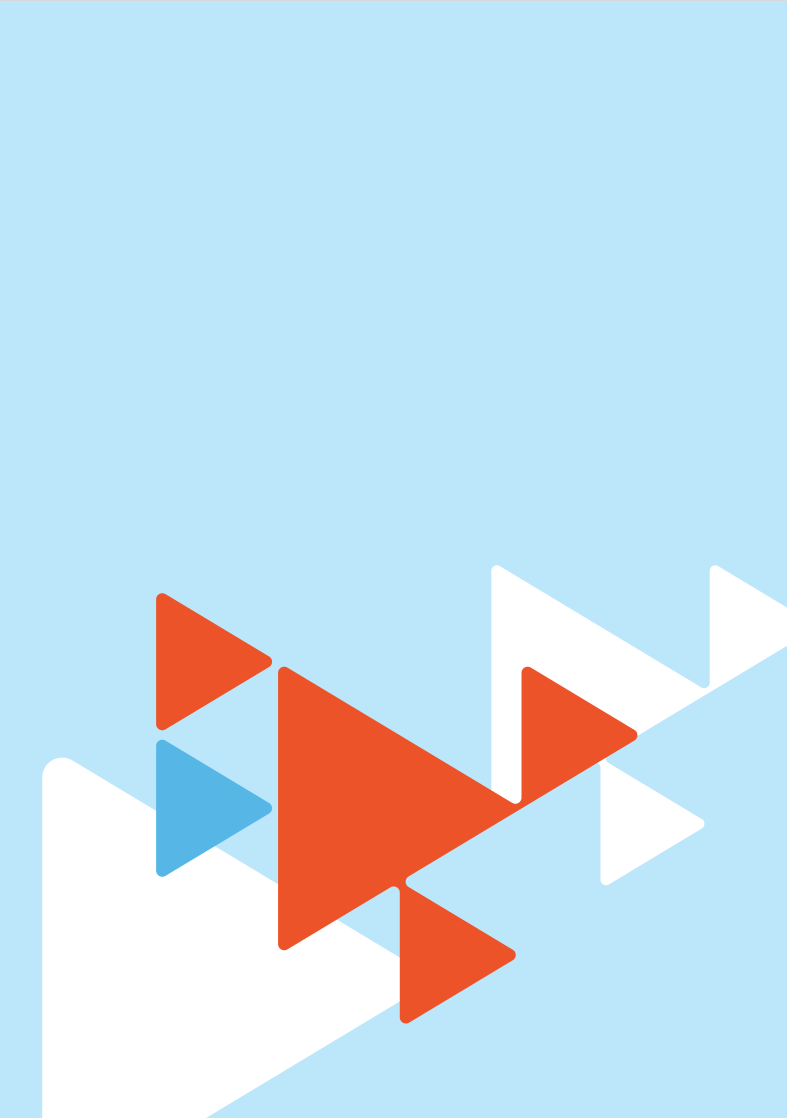 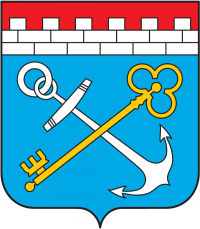 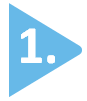 Информация о развитии рынка трудаЛенинградской области Рынок труда Ленинградской области в октябре 2023 года оставался стабилен. К концу месяца численность безработных сократилась на 4% по сравнению                   с октябрем, на 30% по сравнению с началом года и на 32% по сравнению                           с октябрем 2022 года.Число граждан, обратившихся в службу занятости за поиском подходящей работы в октябре увеличилось – на 3% по сравнению с сентябрем (с 1347 чел.            до 1387 чел.). Безработными признаны на 5% граждан больше, в октябре –              692 чел., в сентябре 655 чел.Численность трудоустроенных граждан при содействии службы занятости  –   1 064  чел., из общего числа трудоустроенных в октябре: 47% (518 чел.) безработные граждане, 34% (361 чел.) граждане, трудоустроенные в первые 10 дней со дня обращения в службу занятости, 19% (185 чел.) несовершеннолетние от 14 до 18 лет, трудоустроенные на временные работы в свободное от учебы время.Спрос на рабочую силу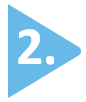 На начало ноября:текущий спрос на рабочую силу (вакансии, заявленные работодателями                      в службу занятости), составил 47,9 тыс. ед., что на 2% выше, чем на начало октября (46,9 тыс. ед.);число активных резюме (численность граждан, зарегистрированных в службе занятости) сократилось на 2% (с 3 751 чел. на 01.10.2023 до 3 675 чел. на 01.11.2023).Таким образом, текущий спрос на рабочую силу в 13 раз превышал предложения рабочей силы на рынке труда (в начале 2023 года разница составляла – в 9 раз).Из 47,9 тыс. ед., заявленных работодателями, для трудоустройства:на рабочие профессии предлагались 32,3 тыс. ед. (68%);на должности служащих и инженерно-технических работников – 15,6 тыс. ед. (32%).СФЕРЫ ДЕЯТЕЛЬНОСТИ (ОКВЭД)Наибольшая доля активных вакансий (график 1) заявлены сферами «Строительство» – 42,5% (20,4 тыс. ед.), «Производства» – 20,9% (9,9 тыс.ед.)                         и «Госуправление; Безопасность» – 12,4% (5,9 тыс. ед.). Меньше всего вакансий представлены сферами «Салоны красоты», «Финансы» и «Информационные технологии» - от 65 до 141 ед.В сравнение с сентябрем топ по приросту вакансий (график 2) отмечен                   в сферах: «Управление водными ресурсами и отходами» - на 24%, «Реклама; Маркетинг» - на 11%, «Добыча сырья» - на 9%.Снижение количества вакансий зафиксировано 9 сферах деятельности, наибольший процент по снижению: «Информационные технологии» - на 31,6%, «Финансы» - на 20%, «Спорт; Искусство» - на 7,7%.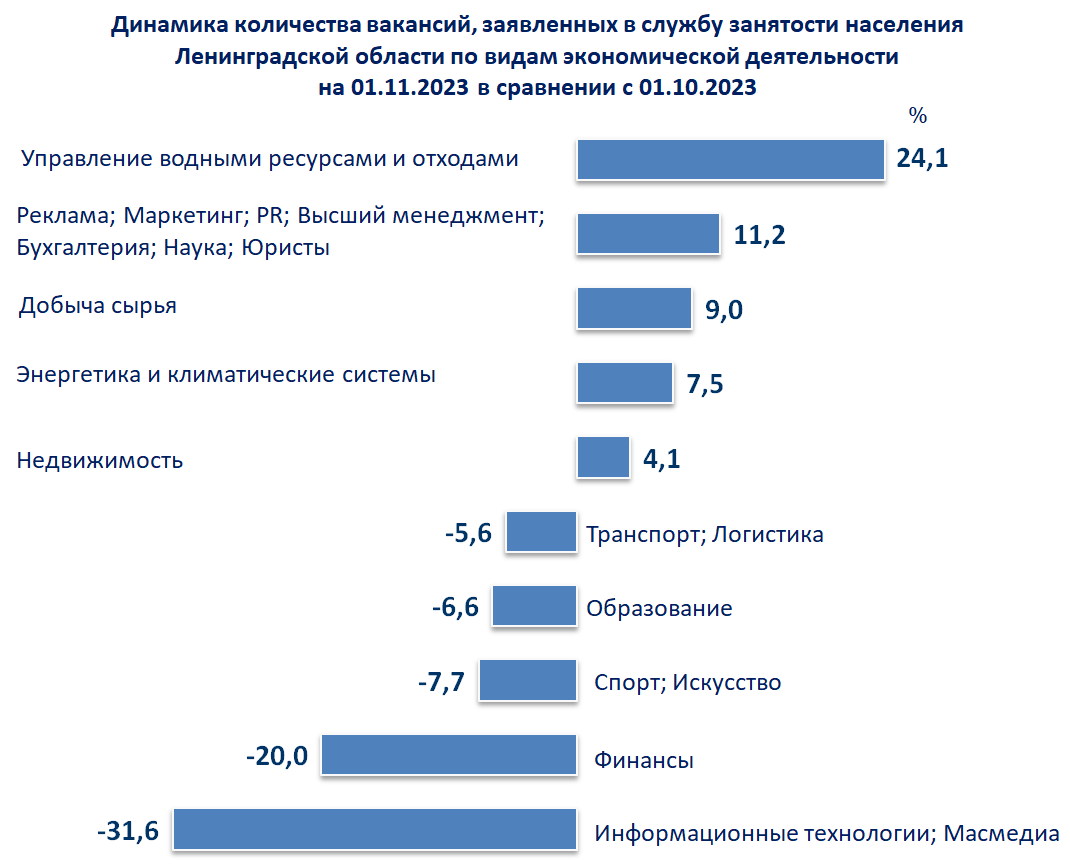 ГРУППЫ ЗАНЯТИЙ (ОКЗ)При анализе вакансий в разрезе профессиональных групп занятий (график 3), отмечается, что наибольшим спросом у работодателей пользуются квалифицированные рабочие промышленности, строительства и транспорта – 40,5% (19,4 тыс. ед. – отделочники, маляры, рабочие металлообрабатывающего                              и машиностроительного производств, механики и ремонтники, рабочие пищевой, деревообрабатывающей, текстильной и швейной промышленностей, а также рабочие ручного труда, производящие одежду и обувь).На втором месте востребованы высшего уровня квалификации 11,4%               (5,4 тыс. ед. – специалисты в областях: техники, здравоохранения, бизнеса, финансовой деятельности, информационно-коммуникационным технологиям, права, гуманитарной сферы).На третьем месте специалисты операторы производственных установок                       и машин, сборщики и водители – 11,3% (5,4 тыс. ед.).Сохранялся высокий спрос на неквалифицированных работников – 9,8%                 (4,7 тыс. ед. - востребованными остаются рабочие сельского и лесного хозяйства, рабочие, занятые на строительстве и ремонте дорог, грузчики, помощники                         в приготовлении пищи, работники по сбору мусора).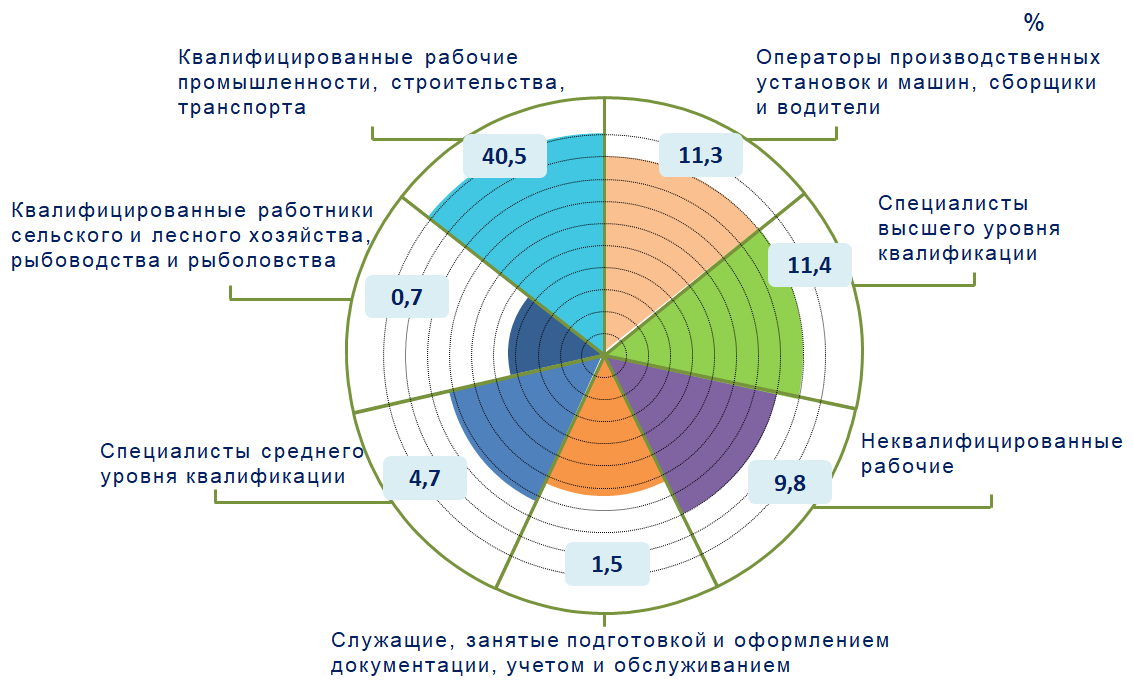 Из числа претендентов на трудоустройство (график 4) 3675 чел. больше всего граждан ранее работали в сферах: «Продажи; Закупки» – 16% (591 чел.), «Производство» - 13,7% (504 чел.), «Транспорт; Логистика» - 6,8% (251 чел.).Наименьшая доля граждан ранее трудились в сферах: «Домашние хозяйства», «Добыча сырья», «Управление водными ресурсами и отходами» от 1 до 46 чел.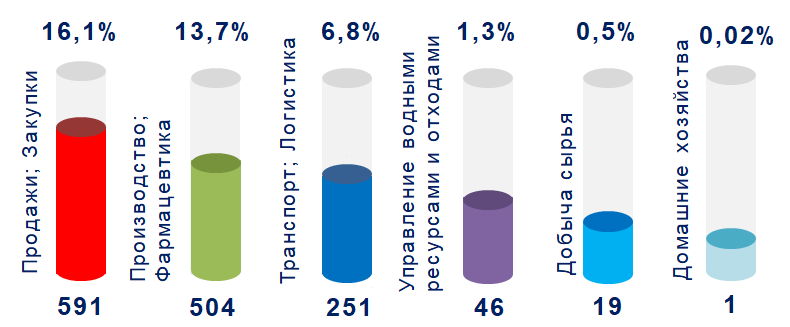 В сравнение с сентябрем (график 5) отмечено увеличение численности граждан ранее работавших в сферах: «Спорт; Искусство» - на 21%, «Добыча сырья» - на 21%, «Сельское хозяйство» на 20%.По 6 сферам отмечено снижение, наибольший процент: «Энергетика                         и климатические системы» на 72%. На 19% снизилось число граждан, ранее работавших в «Управление водными ресурсами и отходами», на 15%                              в «Информационных технологиях».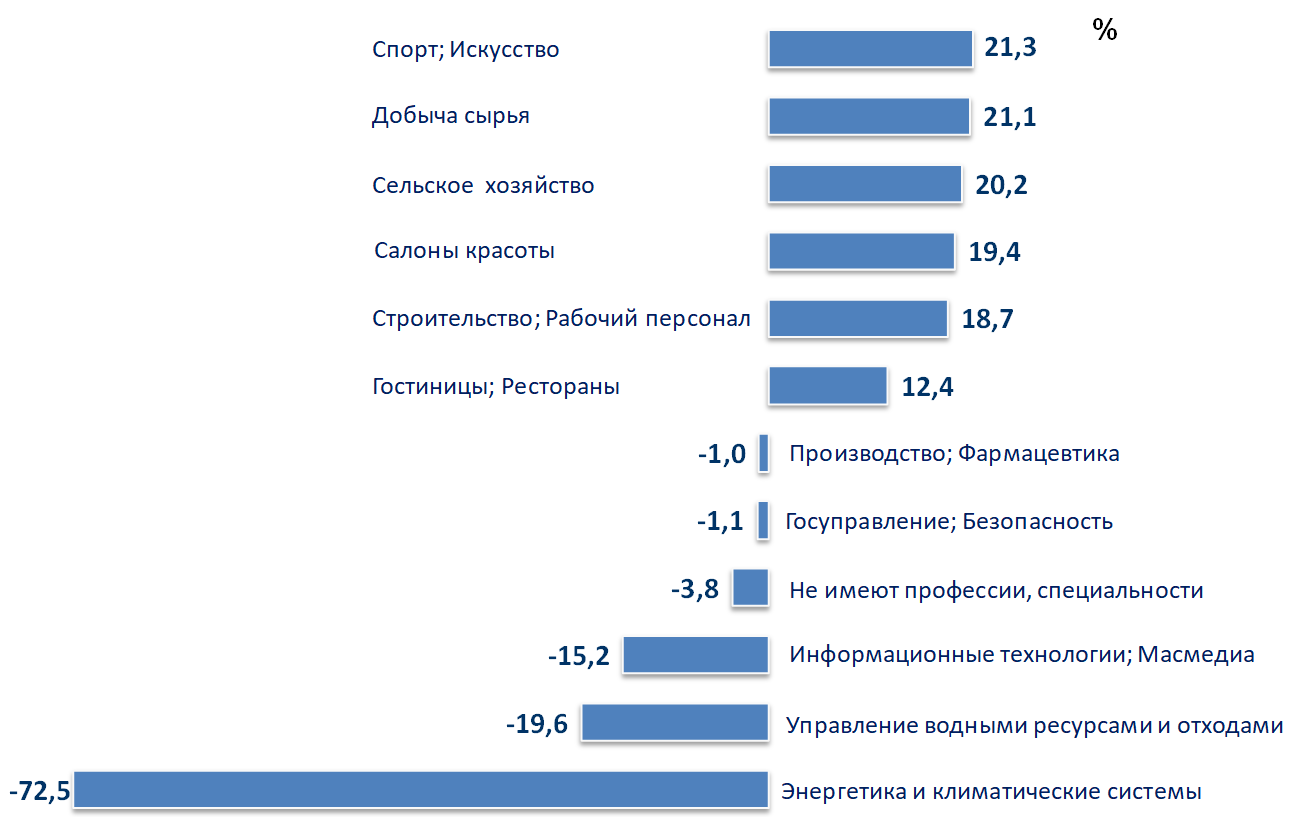 При анализе профессий безработных граждан в разрезе профессиональных групп занятий (таблица 6), отмечается, что профессии наибольшего числа граждан относятся к группам «Специалисты высшего уровня квалификации» - 	8%. «Руководители» на втором месте 16,9%, на третьем профессии группы «Работники сферы обслуживания и торговли, охраны граждан и собственности» - 13,3%.Наименьшая доля граждан по группам «Военнослужащие» - 3 человека                       и «Квалифицированные работники сельского хозяйства» - 27 человек.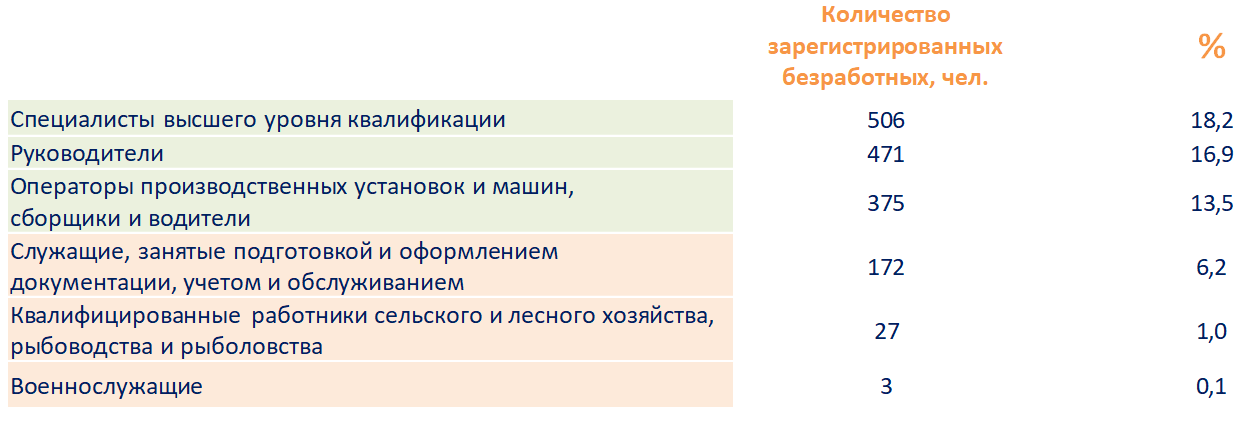 ЗАРАБОТНАЯ ПЛАТАСредняя заработная плата на вакансии заявленные работодателями (таблица 1) составляет 41,1 тыс. рублей. Размер средней зарплаты колеблется в диапазоне                от 24,9 тыс. рублей в сфере «Образование» до 53,0 тыс. рублей в сфере строительство.Средняя заработная плата граждан на последнем месте работы перед увольнением (таблица 2) составляет 48,1 тыс. рублей и имеет размер от 19,6 тыс. рублей в сфере «Домашние хозяйства» до 95,3 тыс. рублей в сфере «Информационные технологии; Масмедиа».При сравнении средней заработной платы граждан, состоящих на учете                     в службе занятости и заработной платой по заявленным вакансиям (таблица 3), отмечается, что в целом зарплата граждан на 14,6% выше, предлагаемой работодателями.По сферам деятельности:в 16 сферах зарплата граждан превышает зарплату, заявленную работодателями, наибольший разрыв отмечен в «Информационных технологиях; Масмедиа» 62,6% - средняя зарплата по вакансиям 35,6 тыс. рублей, у граждан данной сферы 95,3 тыс. рублей.В 4 сферах «обещанная» зарплата на вакансии незначительно превышает зарплату граждан в той же сфере на последнем месте работы, например работникам сельского хозяйства предлагается на 6,4% больше.В разрезе профессиональных групп занятий наибольшая средняя заработная плата предлагается работодателями (таблица 4) по группам: «Военнослужащие» - 200 тыс. рублей; «Руководители» - 52,4 тыс. рублей и «Квалифицированные рабочие промышленности, строительства и транспорта» - 45,5 тыс. рублей. Наименьшая  по группам: «Неквалифицированные рабочие», «Работники сферы обслуживания    и торговли» и «Служащие, занятые подготовкой документации» - от 26,6 тыс. рублей до 33,0 тыс. рублей.Наибольшая средняя заработная плата граждан на последнем месте работы (таблица 5) отмечается в профессиональных группах: «Руководители» - 66,4 тыс. рублей,  «Военнослужащие» - 62 тыс. рублей, и «Операторы производственных установок и машин, сборщики и водители» - 55 тыс. рублей. Наименьшая в группах: «Неквалифицированные рабочие, Работники сферы обслуживания и торговли» и «Квалифицированные работники сельского хозяйства»  от 28,7 тыс. рублей до 32,2 тыс. рублей.При сравнении средней заработной платы граждан и заработной платой                по заявленным вакансиям (таблица 6), отмечается:в 7 группах средняя зарплата граждан превышает зарплату, заявленную работодателями, наибольший разрыв отмечен в группе «Операторы производственных установок и машин, сборщики и водители» 21,8% - средняя зарплата по вакансиям 43,1 тыс. рублей, у граждан данной группы 55,1 тыс. рублей.В 3 группах «обещанная» зарплата на вакансии превышает зарплату граждан  в той же группе на последнем месте работы: «Военнослужащие» на 222%, «Квалифицированные работники сельского и лесного хозяйства, рыбоводства                    и рыболовства» и «Квалифицированные рабочие промышленности, строительства               и транспорта» на 12%.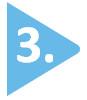 ПОТРЕБНОСТЬ В КАДРАХНаибольшую потребность в кадрах испытывали сферы: транспортировка и хранение, образование, деятельность в области здравоохранения и социальных услуг, деятельность в области информации и связи. Текущий спрос на рабочую силу по сравнению с началом октября увеличился        в сферах: транспортировка и хранение, образование, деятельность в области здравоохранения и социальных услуг, деятельность в области информации и связи, деятельность в области культуры, спорта, организации досуга и развлечений, торговля оптовая и розничная; ремонт автотранспортных средств и мотоциклов, деятельность административная и сопутствующие дополнительные услуги, деятельность финансовая и страховая, деятельность домашних хозяйств как работодателей; недифференцированная деятельность частных домашних хозяйств по производству товаров и оказанию услуг для собственного потребления, предоставление прочих видов услуг.Сократился в сферах: деятельность по операциям с недвижимым имуществом, сельское, лесное хозяйство, охота, рыболовство и рыбоводство, деятельность гостиниц и предприятий общественного питания, добыча полезных ископаемых, обеспечение электрической энергией, газом и паром; кондиционирование воздуха, деятельность профессиональная, научная и техническая, обрабатывающие производства, государственное управление и обеспечение военной безопасности; социальное обеспечение, водоснабжение; водоотведение, организация сбора и утилизации отходов, деятельность по ликвидации загрязнений, строительство.Наиболее востребованные рабочие профессии предприятий, 
не заинтересованных в привлечении иностранной рабочей силы: сварщик (электрогазосварщик, газосварщик, электросварщик, сварщик-оператор и др.) – 3170 вакансий; слесарь (ремонтник, по ремонту автомобилей, сантехник, сборщик, 
по ремонту подвижного состава и др.) – 2372 вакансии;оператор (станков с ПУ, котельной, ленточного оборудования, конвейерной линии оборудования, автоматических и полуавтоматических линий станков              и установок и др.) – 1339 вакансий;водитель (автомобиля, погрузчика, автобуса) – 965 вакансий;подсобный рабочий – 2810 вакансий;продавец (продовольственный товаров, не продовольственных товаров, кассир и др.) – 648 вакансий. Наиболее востребованные должности инженерно-технических работников      и служащих: инженер (технолог, конструктор, по сварке, по охране труда и др.) –                     2759 вакансий;врач (терапевт (педиатр) участковый, анестезиолог-реаниматолог, невролог, скорой медицинской помощи и др.) – 662 вакансии; педагог (преподаватель, учитель) (дополнительного образования, психолог, логопед, дефектолог и др.) – 536 вакансий.Уровень регистрируемой безработицы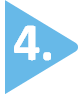 На 1 ноября 2023 года уровень регистрируемой безработицы                                    в Ленинградской области имел значение 0,3%, что соответствует значению                         на 01.10.2023.При среднеобластном уровне регистрируемой безработицы в начале ноября       2023 года – 0,3%, по территориям этот показатель имел значение:                              от 0,1% в Гатчинском, Ломоносовском муниципальных районах и Сосновоборском городском округе и до 0,6% в Подпорожском, Сланцевском муниципальных районах. В 6 муниципальных районах Ленинградской области уровень регистрируемой безработицы несколько выше среднеобластного значения. По сравнению с началом октября 2023 года уровень регистрируемой безработицы: незначительно увеличился в Волосовском, Кингисеппском, Лужском, Подпорожском, Сланцевском муниципальных районах;в 13 муниципальных районах и Сосновоборском городском округе                                 не изменился. 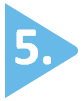 Состав безработных гражданВ общей численности безработных граждан, состоявших на учете в службе занятости населения, в начале ноября 2023 года (2780 чел.):осуществлявших трудовую деятельность – 2598 чел. (93,5%), из них:
по причинам прекращения трудовой деятельности:уволенные по собственному желанию – 1820 чел. (70,1%);уволенные по соглашению сторон – 206 чел. (7,9%);уволенные в связи с ликвидацией организации, либо прекращением деятельности индивидуальным предпринимателем – 3336 чел. (12,9%);уволенные с государственной службы – 34 чел. (1,3%).Из 2780 безработных граждан:по возрасту:16-17 лет – 6 чел. (0,2%);18-19 лет – 43 чел. (1,5%);20-24 года – 136 чел. (4,9%);25-29 лет – 168 чел. (6%);30-34 года – 310 чел. (11,2%);35-49 лет – 1185 чел. (42,6%);50 лет и старше – 932 чел. (33,5%);по образованию:высшее образование – 962 чел. (34,6%);среднее проф. образование – 974 чел. (35%);	среднее общее образование – 391 чел. (14,1%);основное общее образование – 398 чел. (14,3%);не имеющие основного общего образования – 55 чел. (2%);по отдельным категориям граждан:родителей, имеющих несовершеннолетних детей, всего – 780 чел. (27,8%);инвалидов – 279 чел. (10%);граждан предпенсионного возраста – 552 чел. (20%);граждан, стремящихся возобновить трудовую деятельность после длительного перерыва (более одного года), – 208 чел. (7,5%);граждан, впервые ищущих работу (ранее не работавших), – 177 чел. (6,4%).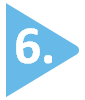 Социальное партнерство в сфере трудаНа 1 ноября 2023 года в Ленинградской области действовали                                 841 уведомительно зарегистрированных коллективных договора, которыми охвачено 162,1 тыс. работающих граждан.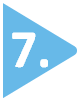 Государственное управление охраной трудаВ октябре 2023 года представители комитета приняли участие в работе комиссий по расследованию несчастных случаев в 3 организациях Ленинградской области, из них: со смертельным исходом – в двух организациях, с тяжелым исходом – в одной организации.Представители комитета выступили на публичных слушаниях результатов правоприменительной практики, которые были организованы Государственной инспекцией труда в Ленинградской области. В рамках популяризации охраны труда на территории Ленинградской области    в официальном информационном Telegram-канале «Трудовые будни» (https://t.me/Tb_47) на постоянной основе публикуется информация по вопросам трудового законодательства.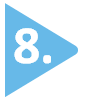 Справочно:По последним данным Петростата, в среднем за июль-сентябрь 2023 года,                  в Ленинградской области уровень безработицы (по методологии МОТ) – 2,7%, численность безработных – 30,1 тыс. человек. Средняя заработная плата по Ленинградской области в августе 2023 года               (по последним данным Петростата) – 66 744 руб.Средний размер пособия по безработице в октябре 2023, года 7 105,26 руб.Величина прожиточного минимума для трудоспособного населения 
на 2023 год – 16 139 руб. Размер минимальной заработной платы в Ленинградской области с 1 июня 2023 года – 17 385 руб.Ниже среднеобластного (менее 0,3%)Ниже среднеобластного (менее 0,3%)Ниже среднеобластного (менее 0,3%)Выше среднеобластного (более 0,3%)Выше среднеобластного (более 0,3%)Выше среднеобластного (более 0,3%)№п/пМуниципальныерайоны,городской округУровеньрег. безработицы, %№п/пМуниципальныерайоныУровеньрег. безработицы, %1.Сосновоборский г.о.   0,11.Лужский0,42.Ломоносовский 0,12.Волосовский0,53.Гатчинский0,13.Бокситогорский0,54.Волховский0,24.Лодейнопольский0,55.Киришский 0,25.Подпорожский0,66.Кировский0,26.Сланцевский0,67.Всеволожский 0,28.Выборгский0,39.Тосненский0,310.Приозерский0,311.Тихвинский0,312.Кингисеппский0,3Таблица 1. Заработная плата (средняя), по вакансиям,                                                                         заявленным в службу занятости населения 
Ленинградской области в разрезе сфер деятельности по состоянию на 01.11.2023 Таблица 1. Заработная плата (средняя), по вакансиям,                                                                         заявленным в службу занятости населения 
Ленинградской области в разрезе сфер деятельности по состоянию на 01.11.2023 Сфера деятельноститыс. рублейСредняя зарплата41,1Строительство; Рабочий персонал53Производство; Фармацевтика49,5Добыча сырья48,3Финансы46Транспорт; Логистика43,5Энергетика и климатические системы42,7Реклама; Маркетинг; PR; Высший менеджмент; Бухгалтерия; Наука; Юристы42,2Продажи; Закупки40,5Медицина40,2Сельское  хозяйство39,9Госуправление; Безопасность37,6Информационные технологии; Масмедиа35,6Управление водными ресурсами и отходами35,4Салоны красоты33,9Административный персонал; Туризм; Безопасность; Управление персоналом32,7Недвижимось31,7Гостиницы; Рестораны30,3Спорт; Искусство27,2Образование24,9Таблица 2. Заработная плата (средняя), граждан на последнем месте работы в разрезе сфер деятельности по состоянию на 01.11.2023 Таблица 2. Заработная плата (средняя), граждан на последнем месте работы в разрезе сфер деятельности по состоянию на 01.11.2023 Таблица 2. Заработная плата (средняя), граждан на последнем месте работы в разрезе сфер деятельности по состоянию на 01.11.2023 Таблица 2. Заработная плата (средняя), граждан на последнем месте работы в разрезе сфер деятельности по состоянию на 01.11.2023 Таблица 2. Заработная плата (средняя), граждан на последнем месте работы в разрезе сфер деятельности по состоянию на 01.11.2023 Таблица 2. Заработная плата (средняя), граждан на последнем месте работы в разрезе сфер деятельности по состоянию на 01.11.2023 Сфера деятельностиСфера деятельностиСфера деятельноститыс. рублейтыс. рублейтыс. рублейСредняя зарплатаСредняя зарплатаСредняя зарплата48,148,148,1Информационные технологии; МасмедиаИнформационные технологии; МасмедиаИнформационные технологии; Масмедиа95,395,395,3Строительство; Рабочий персоналСтроительство; Рабочий персоналСтроительство; Рабочий персонал61,361,361,3ФинансыФинансыФинансы55,555,555,5Транспорт; ЛогистикаТранспорт; ЛогистикаТранспорт; Логистика53,253,253,2Салоны красотыСалоны красотыСалоны красоты53,153,153,1Производство; ФармацевтикаПроизводство; ФармацевтикаПроизводство; Фармацевтика48,648,648,6Энергетика и климатические системыЭнергетика и климатические системыЭнергетика и климатические системы48,648,648,6Добыча сырьяДобыча сырьяДобыча сырья47,547,547,5Госуправление; БезопасностьГосуправление; БезопасностьГосуправление; Безопасность47,347,347,3Реклама; Маркетинг; PR; Высший менеджмент; Бухгалтерия; Наука; ЮристыРеклама; Маркетинг; PR; Высший менеджмент; Бухгалтерия; Наука; ЮристыРеклама; Маркетинг; PR; Высший менеджмент; Бухгалтерия; Наука; Юристы46,546,546,5Управление водными ресурсами и отходамиУправление водными ресурсами и отходамиУправление водными ресурсами и отходами43,943,943,9Продажи; ЗакупкиПродажи; ЗакупкиПродажи; Закупки42,842,842,8ОбразованиеОбразованиеОбразование40,640,640,6МедицинаМедицинаМедицина39,739,739,7Спорт; ИскусствоСпорт; ИскусствоСпорт; Искусство39,639,639,6Сельское  хозяйствоСельское  хозяйствоСельское  хозяйство37,537,537,5Административный персонал; Туризм; Безопасность; Управление персоналомАдминистративный персонал; Туризм; Безопасность; Управление персоналомАдминистративный персонал; Туризм; Безопасность; Управление персоналом33,933,933,9НедвижимосьНедвижимосьНедвижимось32,832,832,8Гостиницы; РестораныГостиницы; РестораныГостиницы; Рестораны30,630,630,6Домашние хозяйстваДомашние хозяйстваДомашние хозяйства19,619,619,6Таблица 3.  Средняя заработная плата вакансий, заявленных в службу занятости населения Ленинградской области в разрезе сфер деятельности  в сравнении со средней заработной платой граждан по последнему месту их работы (на 01.11.2023) Таблица 3.  Средняя заработная плата вакансий, заявленных в службу занятости населения Ленинградской области в разрезе сфер деятельности  в сравнении со средней заработной платой граждан по последнему месту их работы (на 01.11.2023) Таблица 3.  Средняя заработная плата вакансий, заявленных в службу занятости населения Ленинградской области в разрезе сфер деятельности  в сравнении со средней заработной платой граждан по последнему месту их работы (на 01.11.2023) Таблица 3.  Средняя заработная плата вакансий, заявленных в службу занятости населения Ленинградской области в разрезе сфер деятельности  в сравнении со средней заработной платой граждан по последнему месту их работы (на 01.11.2023) Таблица 3.  Средняя заработная плата вакансий, заявленных в службу занятости населения Ленинградской области в разрезе сфер деятельности  в сравнении со средней заработной платой граждан по последнему месту их работы (на 01.11.2023) Сфера деятельноститыс. рублейтыс. рублейтыс. рублейдинамика (+), (-)Сфера деятельностивакансиизарплата гражданзарплата граждандинамика (+), (-)Средняя зарплата41,148,148,114,6Домашние хозяйства019,619,6100,0Информационные технологии; Масмедиа35,695,395,362,6Образование24,940,640,638,7Салоны красоты33,953,153,136,2Спорт; Искусство27,239,639,631,3Госуправление; Безопасность37,647,347,320,5Управление водными ресурсами и отходами35,443,943,919,4Транспорт; Логистика43,553,253,218,2Финансы4655,555,517,1Строительство; Рабочий персонал5361,361,313,5Энергетика и климатические системы42,748,648,612,1Реклама; Маркетинг; PR; Высший менеджмент; 
Бухгалтерия; Наука; Юристы42,246,546,59,2Продажи; Закупки40,542,842,85,4Административный персонал; Туризм; 
Безопасность; Управление персоналом32,733,933,93,5Недвижимось31,732,832,83,4Гостиницы; Рестораны30,330,630,61,0Экстерриториальные организации0000,0Медицина40,239,739,7-1,3Добыча сырья48,347,547,5-1,7Производство; Фармацевтика49,548,648,6-1,9Сельское  хозяйство39,937,537,5-6,4Таблица 4. Заработная плата (средняя), по вакансиям,                                                                    заявленным в службу занятости населения Ленинградской области в разрезе групп занятий по состоянию на 01.11.2023 Таблица 4. Заработная плата (средняя), по вакансиям,                                                                    заявленным в службу занятости населения Ленинградской области в разрезе групп занятий по состоянию на 01.11.2023 Наименование группы занятийтыс.рублейСредняя зарплата41,1Военнослужащие200Руководители52,4Квалифицированные рабочие промышленности, строительства, транспорта и рабочие родственных занятий45,5Специалисты высшего уровня квалификации43,2Операторы производственных установок и машин, сборщики и водители43,1Специалисты среднего уровня квалификации37Квалифицированные работники сельского и лесного хозяйства, рыбоводства и рыболовства36,1Служащие, занятые подготовкой и оформлением документации, учетом и обслуживанием33Работники сферы обслуживания и торговли, охраны граждан и собственности30,2Неквалифицированные рабочие26,6Таблица 5. Заработная плата (средняя), граждан на последнем месте работы в разрезе групп занятий по состоянию на 01.11.2023 Таблица 5. Заработная плата (средняя), граждан на последнем месте работы в разрезе групп занятий по состоянию на 01.11.2023 Наименование группы занятийтыс.рублейСредняя зарплата46,1Руководители66,4Военнослужащие62,1Операторы производственных установок и машин, сборщики и водители55,1Специалисты высшего уровня квалификации52,4Специалисты среднего уровня квалификации46,6Квалифицированные рабочие промышленности, строительства, транспорта и рабочие родственных занятий40,6Служащие, занятые подготовкой и оформлением документации, учетом и обслуживанием34Квалифицированные работники сельского и лесного хозяйства, рыбоводства и рыболовства32,2Работники сферы обслуживания и торговли, охраны граждан и собственности31Неквалифицированные рабочие28,7Таблица 12.  Средняя заработная плата вакансий, заявленных в службу занятости населения Ленинградской области в разрезе профессиональных групп занятий в сравнении со средней заработной платой граждан по последнему месту их работы (на 01.11.2023) Таблица 12.  Средняя заработная плата вакансий, заявленных в службу занятости населения Ленинградской области в разрезе профессиональных групп занятий в сравнении со средней заработной платой граждан по последнему месту их работы (на 01.11.2023) Таблица 12.  Средняя заработная плата вакансий, заявленных в службу занятости населения Ленинградской области в разрезе профессиональных групп занятий в сравнении со средней заработной платой граждан по последнему месту их работы (на 01.11.2023) Таблица 12.  Средняя заработная плата вакансий, заявленных в службу занятости населения Ленинградской области в разрезе профессиональных групп занятий в сравнении со средней заработной платой граждан по последнему месту их работы (на 01.11.2023) Сфера деятельноститыс. рублейтыс. рублейдинамика (+), (-)Сфера деятельностивакансиизарплата граждандинамика (+), (-)Средняя зарплата41,146,110,8Операторы производственных установок и машин, сборщики и водители43,155,121,8Руководители52,466,421,1Специалисты среднего уровня квалификации3746,620,6Специалисты высшего уровня квалификации43,252,417,6Неквалифицированные рабочие26,628,77,3Служащие, занятые подготовкой и оформлением документации, учетом и обслуживанием33342,9Работники сферы обслуживания и торговли, охраны граждан и собственности30,2312,6Квалифицированные рабочие промышленности, строительства, транспорта и рабочие родственных занятий45,540,6-12,1Квалифицированные работники сельского и лесного хозяйства, рыбоводства и рыболовства36,132,2-12,1Военнослужащие20062,1-222,1